2017年福建省普通高中毕业班单科质量检查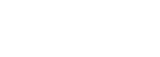 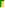 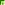 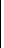 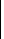 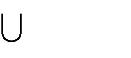 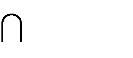 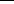 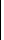 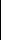 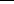 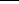 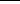 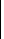 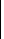 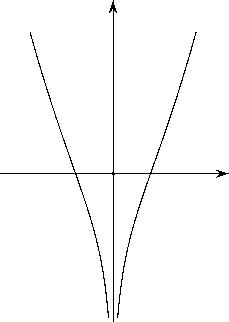 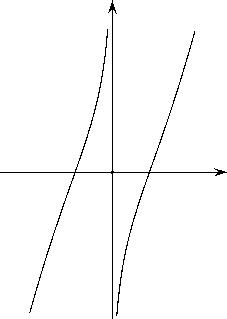 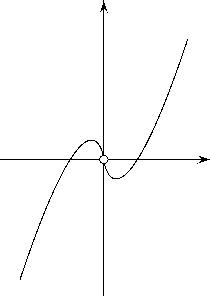 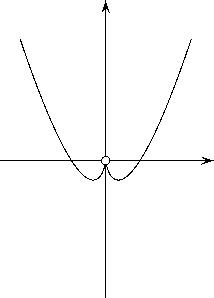 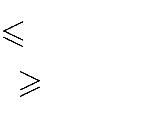 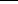 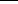 理科数学本试卷分第Ⅰ卷和第Ⅱ卷两部分．第Ⅰ卷 1至 3页，第Ⅱ卷 4至 6页，满分 150分．考生注意：1．答题前，考生务必将自己的准考证号、姓名填写在答题卡上．考生要认真核对答题卡上粘贴的条形码的“准考证号、姓名、考试科目”与考生本人准考证号、姓名是否一致．2．第Ⅰ卷每小题选出答案后，用 2B铅笔把答题卡上对应题目的答案标号涂黑，如需改动，用橡皮擦干净后，再选涂其他答案标号．第Ⅱ卷用 0.5毫米的黑色墨水签字笔在答题卡上书写作答．若在试题卷上作答，答案无效．3．考试结束，监考员将试题卷和答题卡一并交回．第 Ⅰ 卷一、选择题：本大题共 12小题，每小题 5分，在每小题给出的四个选项中，只有一项是符合题目要求的．(1) 设集合    M  x x2  2x 3≥0 ,N  x 3  x  3 ，则（A） M  N （B） N  M （C） M N  R （D） M N  (2) 已知 z 是 z 的共轭复数，且 z  z  3 4i ，则 z 的虚部是(3) 函数 y  x2  ln x 的图象大致为y y
 y yOO x x O xO x（A） （B） （C） （D）x  y  2 0,≥(4) 若 x , y 满足约束条件 则 z  x  2y 的最小值为x y 2 0,2x y 2 0, 1 1
(5) 已知, 0,π ，则“     ”是“  
 3 3sin sin sin     ”的（A）充分不必要条件 （B）必要不充分条件（C）充分必要条件 （D）既不充分也不必要条件1(6) 已知直线 l 过点 A(1,0) 且与 B: x2  y2  2x  0 相切于点 D ，以坐标轴为对称轴的双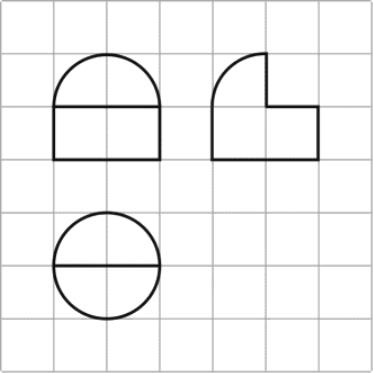 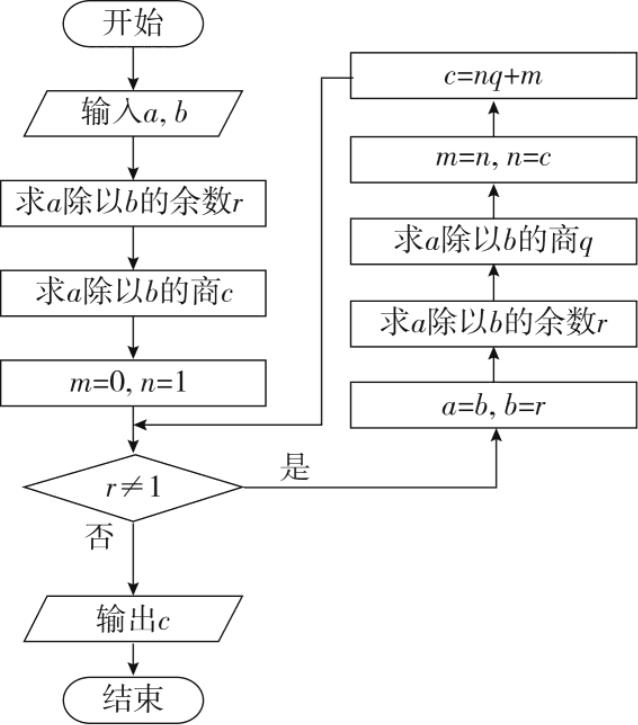 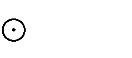 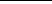 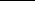 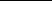 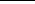 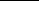 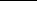 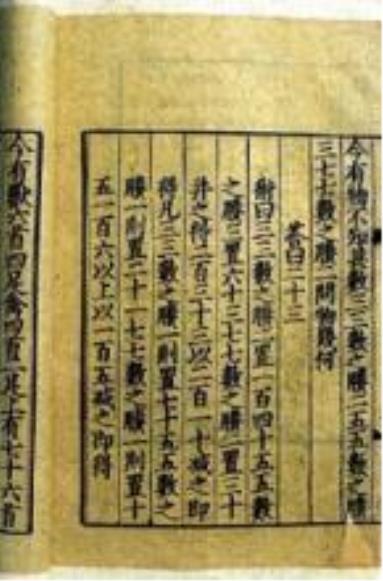 曲线 E 过点 D ，一条渐近线平行于l ，则 E 的方程为(7) 5 名学生进行知识竞赛．笔试结束后，甲、乙两名参赛者去询问成绩，回答者对甲说：“你们 5 人的成绩互不相同，很遗憾，你的成绩不是最好的”；对乙说：“你不是最后一名”．根据以上信息，这 5 人的笔试名次的所有可能的种数是（A）54 （B） 72 （C） 78 （D）96(8) 如图，网格纸上小正方形的边长为 1，粗实线画出的是某几何体的三视图，则该几何体的表面积是（B） 4π（D）5π(9) 中国古代算书《孙子算经》中有一著名的问题“物不知数”，原题为：今有物，不知其数.三三数之剩二；五五数之剩三；七七数之剩二．问物几何？后来，南宋数学家秦九韶在其著作《数书九章》中对此类问题的解法作了系统的论述，并称之为“大衍求一术”．下图程序框图的算法思路源于“大衍求一术”，执行该程序框图，若输入的 a,b 分别为 20,17 ，则输出的 c （A）1 （B） 6（C） 7 （D）112(10)已知抛物线的焦点 F 到准线l 的距离为 p ，点 A 与 F 在l 的两侧， AF l 且 AF 2p ，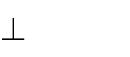 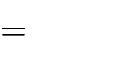 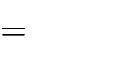 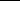 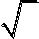 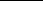 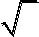 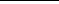 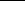 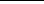 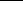 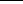 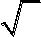 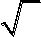 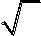 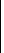 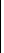 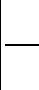 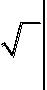 B 是抛物线上的一点，BC 垂直l 于点C 且 BC 2p ， AB 分别交l ，CF 于点 D,E ，则△BEF 与△BDF 的外接圆半径之比为最小值是（A）只有有限个正整数 n 使得 a  2b （B）只有有限个正整数 n 使得 a  2bn n n n3第Ⅱ卷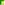 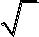 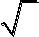 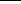 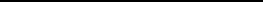 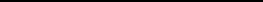 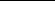 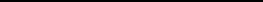 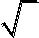 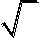 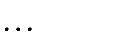 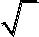 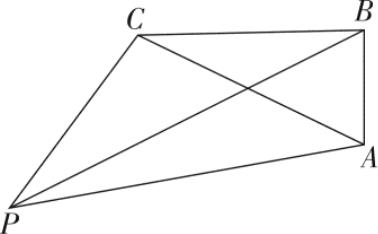 本卷包括必考题和选考题两部分。第（13）题～第（21）题为必考题，每个试题考生都必须作答。第（22）、（24）题为选考题，考生根据要求作答。二、填空题：本大题共 4小题，每小题 5分.(14) 用一根长为 12 的钢筋焊接一个正三棱柱形状的广告牌支架，则该三棱柱的侧面积的最大值是 ．则曲线 y  f (x) 在 x  0 处的切线方程是 ．(16) 在三棱锥 S  ABC 中，△ABC 是边长为 3 的等边三角形， SA  3,SB  2 3 ，二面角S  AB C 的大小为120 ，则此三棱锥的外接球的表面积为_______________．三、解答题：解答应写出文字说明，证明过程或演算步骤。(17) （本小题满分 12 分）已知数列  S  a  . a 的前 n 项和 2 1 b 是公差不为 0 的等差数列，其前三项和为3，n n n n且 2 , 5b 是b b 的等比中项．3（Ⅰ）求 a ,b ；n n(18) （本小题满分 12 分）如图，有一码头 P 和三个岛屿 A,B,C, PC  30 3 n mile,PB  90 n mile,AB  30 n mile,PCB 120， ABC  90．（Ⅰ）求 B,C 两个岛屿间的距离；（Ⅱ）某游船拟载游客从码头 P 前往这三个岛屿游玩，然后返回码头 P ．问该游船应按何路线航行，才能使得总航程最短？求出最短航程．4(19) （本小题满分 12 分）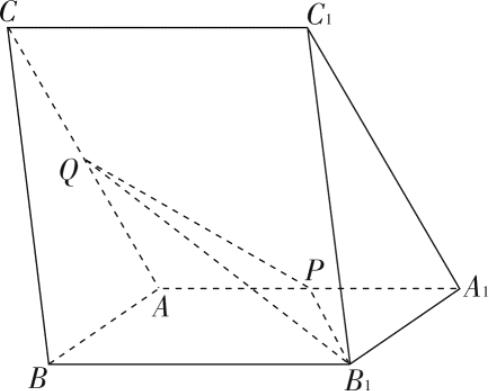 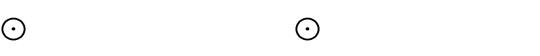 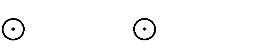 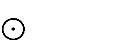 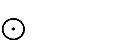 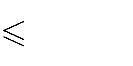 要求证明．(20) （本小题满分 12 分）合，直线C1Q, C2R 相交于点 M ．（Ⅰ）求 M 的轨迹C 的方程；称点，求证：直线 NM过定点．(21) （本小题满分 12 分）已知函数 f x  xlnx  a， aR ．（Ⅰ）若 f x 不存在极值点，求 a 的取值范围；（Ⅱ）若 a 0 ，证明： f x  ex  sin x 1．5（A）76（B）7 （C）4 （D）－46（A） 4 （B） 2 （C）83（D） 4 3y  x  （B）（A） 12 2 25y4 4 32 3 2 2 2 x  y  （D）3 2  （C）y  x x 1 1 12 2 2 2（A）7π2（C）9π2（A）121212（B）32（C）2 332 332 33（D） 2(11) 已知函数(11) 已知函数(11) 已知函数(11) 已知函数πf (x)  Asin(x )(A  0,  0,0   ) ,若2πf (x)  Asin(x )(A  0,  0,0   ) ,若2πf (x)  Asin(x )(A  0,  0,0   ) ,若2πf (x)  Asin(x )(A  0,  0,0   ) ,若2πf (x)  Asin(x )(A  0,  0,0   ) ,若2πf (x)  Asin(x )(A  0,  0,0   ) ,若2πf (x)  Asin(x )(A  0,  0,0   ) ,若2πf (x)  Asin(x )(A  0,  0,0   ) ,若2πf (x)  Asin(x )(A  0,  0,0   ) ,若22f ( )   f (0), 则  的32f ( )   f (0), 则  的32f ( )   f (0), 则  的32f ( )   f (0), 则  的3（A） 2 （B）（A） 2 （B）（A） 2 （B）32（C）1 （D）12(12) 已知数列 , a b 满足n n(12) 已知数列 , a b 满足n na  b  a  a  b b  a  b 则下列结论正确的是1 1 1, n 1 n 2 n , n 1 n n ,a  b  a  a  b b  a  b 则下列结论正确的是1 1 1, n 1 n 2 n , n 1 n n ,a  b  a  a  b b  a  b 则下列结论正确的是1 1 1, n 1 n 2 n , n 1 n n ,a  b  a  a  b b  a  b 则下列结论正确的是1 1 1, n 1 n 2 n , n 1 n n ,a  b  a  a  b b  a  b 则下列结论正确的是1 1 1, n 1 n 2 n , n 1 n n ,a  b  a  a  b b  a  b 则下列结论正确的是1 1 1, n 1 n 2 n , n 1 n n ,a  b  a  a  b b  a  b 则下列结论正确的是1 1 1, n 1 n 2 n , n 1 n n ,a  b  a  a  b b  a  b 则下列结论正确的是1 1 1, n 1 n 2 n , n 1 n n , a  （C）数列 2 a  b 是递增数列 （D）数列 n 2n nbn是递减数列(13) 设向量 a  1, 3,b  m, 3，且 a,b 的夹角为3，则实数 m = ．(15) 已知定义在 R 上的函数 f (x) 满足 f 1 x f 1 x  2 ，且当 x 1时，f (x)x ， ex2（Ⅱ）若a b  a b   a b ≥ n  t  ，求实数t 的取值范围．1 1 2 2 n n ( 2) 2如图，三棱柱如图，三棱柱如图，三棱柱ABC  A B C 中， B1A1A  C1A1A  60, AA1  AC  4, AB  2 ， P,Q 分1 1 1ABC  A B C 中， B1A1A  C1A1A  60, AA1  AC  4, AB  2 ， P,Q 分1 1 1ABC  A B C 中， B1A1A  C1A1A  60, AA1  AC  4, AB  2 ， P,Q 分1 1 1ABC  A B C 中， B1A1A  C1A1A  60, AA1  AC  4, AB  2 ， P,Q 分1 1 1别为棱别为棱AA1, AC 的中点．AA1, AC 的中点．AA1, AC 的中点．（Ⅰ）在平面 ABC 内过点 A 作 AM∥平面（Ⅰ）在平面 ABC 内过点 A 作 AM∥平面（Ⅰ）在平面 ABC 内过点 A 作 AM∥平面（Ⅰ）在平面 ABC 内过点 A 作 AM∥平面（Ⅰ）在平面 ABC 内过点 A 作 AM∥平面（Ⅰ）在平面 ABC 内过点 A 作 AM∥平面PQB 交 BC 于点 M ，并写出作图步骤，但不1PQB 交 BC 于点 M ，并写出作图步骤，但不1（Ⅱ）若侧面ACC A  侧面1 1ABB A ，求直线1 1AC 与平面1 1PQB 所成角的正弦值．1已知  2 2  2 2 2  C x   y  C x   y  r r  ，1 : 1 1, 2 : 1 0已知  2 2  2 2 2  C x   y  C x   y  r r  ，1 : 1 1, 2 : 1 0已知  2 2  2 2 2  C x   y  C x   y  r r  ，1 : 1 1, 2 : 1 0已知  2 2  2 2 2  C x   y  C x   y  r r  ，1 : 1 1, 2 : 1 0已知  2 2  2 2 2  C x   y  C x   y  r r  ，1 : 1 1, 2 : 1 0C 内切1C 于点 A ， P 是两2圆公切线l 上异于 A 的一点，直线 PQ 切圆公切线l 上异于 A 的一点，直线 PQ 切C 于点Q ，PR 切1C 于点 R ，且Q,R 均不与 A 重2C 于点 R ，且Q,R 均不与 A 重2C 于点 R ，且Q,R 均不与 A 重2C 于点 R ，且Q,R 均不与 A 重2C 于点 R ，且Q,R 均不与 A 重2（Ⅱ）若直线MC 与 x 轴不垂直，它与C 的另一个交点为 N ，M 是点 M 关于 x 轴的对1